Tündér-hegy - 20 / 12,5 / 7Veszprémi Bridzs és Tájékozódási SE2020.02.16.Információk a túráról 30/3476356 tajfutas@outlook.hu http://www.bakonyikalandok.hu/f https://www.facebook.com/events/2757818140933609/Információk a szervező(k)rőlVeszprémi Bridzs és Tájékozódási SEÚtvonal: Vilonya Művelődési Ház -> Vilonyai Murvabánya -> Tündér-hegy -> Öskü birkalegelő ->Vilonya Művelődési Ház TTT kiírása: https://tturak.hu/hikeOccasion/3049/detailsTündér-hegy 12,5 túra útvonalterve: https://www.gpsies.com/map.do?fileId=hdmoavupfunqrogv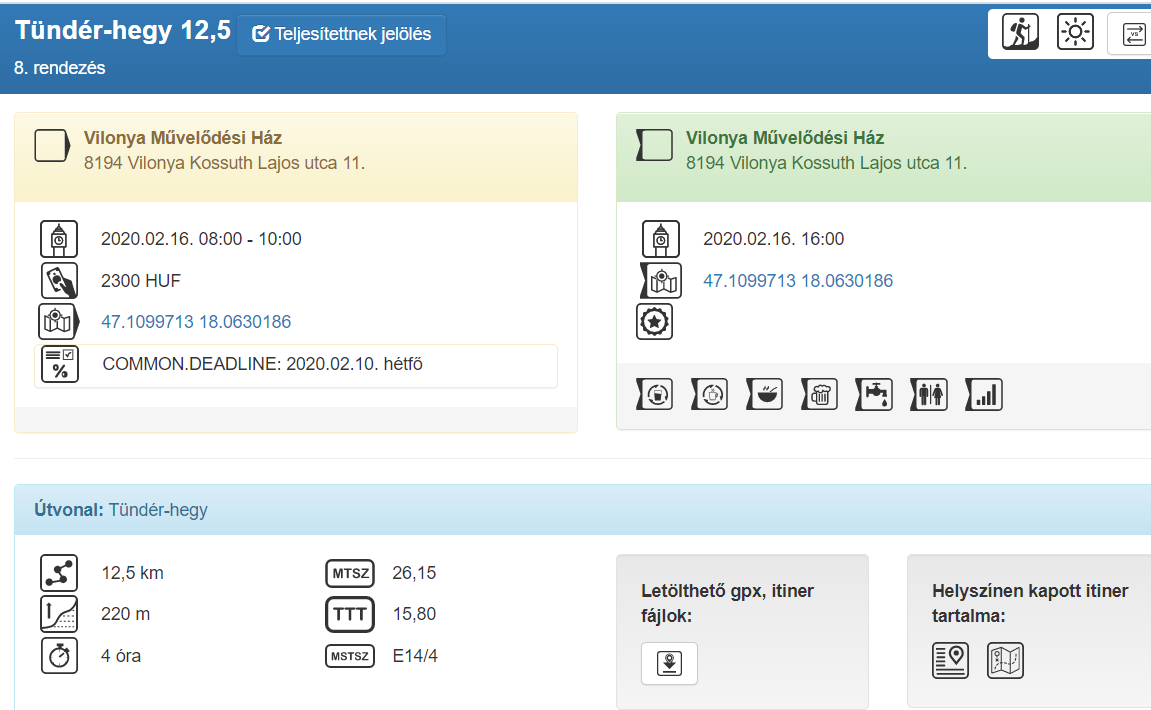 